Zajęcia 30.03.2020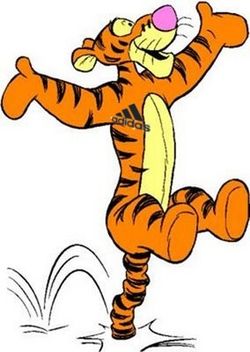 Witam Was Kochane Dzieci Moje Tygryski Od dzisiaj zadania udostępniam w Wordzie oraz tak jak wcześniej przez Messenger oraz SMS. Zadania z dni poprzednich są również do pobrania. Choć pogoda nas wczoraj nie rozpieszczała (było zimno, wietrznie i padał deszcz), to mamy już kalendarzową Wiosnę. Wiosna przyszła do Nas 21 Marca.Czy zauważyliście już jej pierwsze oznaki? Aby wam podpowiedzieć, proszę abyście obejrzeli obrazki z fioletowej książki, część 3 na stronie 52 i 53.Poproście rodziców o przeczytanie wierszyka, zastanówcie się i porozmawiajcie o oznakach wiosny. 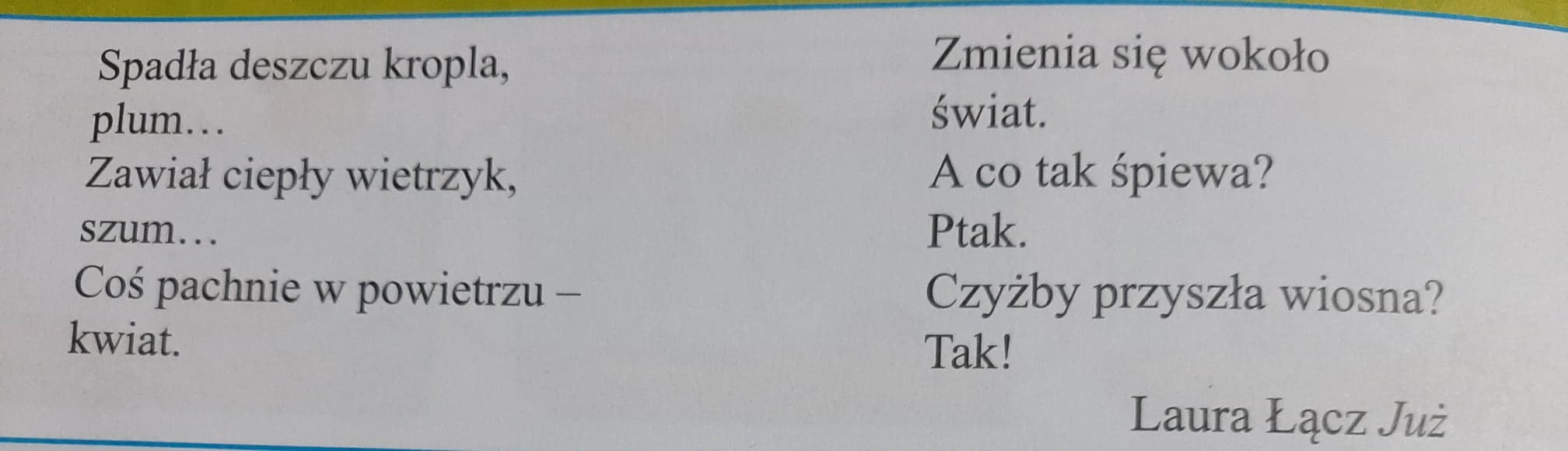 Na stronie 53 rysujcie motylki po śladach. Wiem, że to dla Was „łatwizna”. Widzisz? Już gotowe.  Strony 54 i 55 będą bardzo proste do wykonania. Jesteście mistrzami labiryntów, dlatego też szybko pójdzie Wam znalezienie drogi Ady i Olka do kwiatków. Rysowanie po śladzie wychodzi wszystkim doskonale, więc tulipany powstaną raz dwa.  Na stronie 55 mamy zabawy matematyczne. 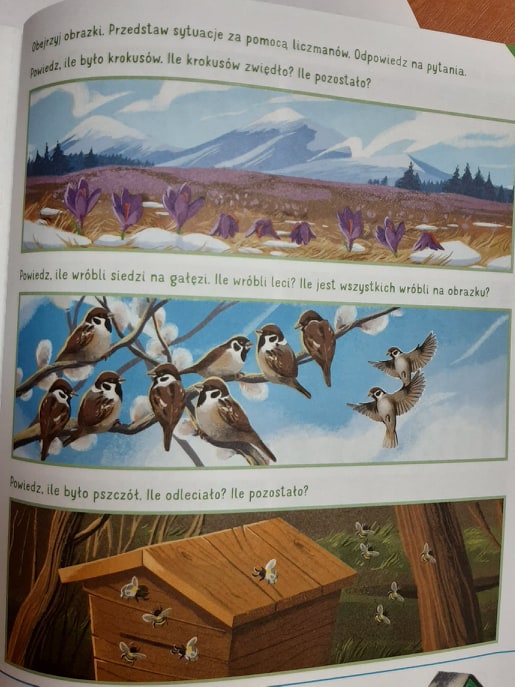 Musimy przedstawić za pomocą np. klocków ile mamy krokusów, ptaszków i pszczółek.Przykład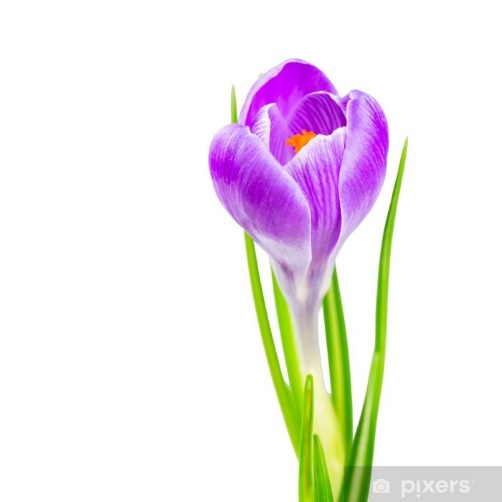 Razem było 9 krokusów. 4 Krokusy zwiędły. Ile krokusów zostało?9 krokusów – 4 krokusy =  5 krokusów9-4=5Można układać różne równania. Na dodawanie oraz odejmowanie. Książka zielona- strona 32 i 33Czy macie w domu zegar???Jeśli tak, to poproście rodziców, aby wam go podali. Czy wiesz, co to jest pełna godzina na zegarze? Pełną godzinę określamy za pomocą małej i dużej wskazówki. Aby była  ona pełna to:Mała wskazówka- zawsze musi znajdować się na liczbie od 1 do 12Duża wskazówka- zawsze musi znajdować się na liczbie 12. Postaraj się uzupełnić zadania z pomocą rodziców i zegara, który jest w Twoim domu. Dużo pracy? Jeśli tak, rozłóżcie materiał od 8 do 15. Jeśli czegoś nie uda Wam się wykonać, to nic złego. Od dzisiaj nie musicie wraz z waszymi rodzicami wysyłać mi wszystkich kart pracy, jakie wykonaliście. Czasem poproszę o zdjęcie, np. pracy plastycznej. Dzieciaki  Zawsze możecie do mnie napisać za pośrednictwem Waszych rodziców, wysłać mi zdjęcie czy filmik. Wtedy tak mocno nie będę za Wami tęsknić. Całuje Was i ściskam mocnoWasza Pani Asia. 